TeamGym –  Competition Entrance FormHosted by Please complete and return this entry form to Competition detailsClub detailsPerformance detailsPlease ensure you bring a copy of music on the day of the competition as a backup.Judges’ detailsIf you can nominate more than one qualified judge that would be ideal to support the competition. If you don’t have a judge, please contact the British Gymnastics Competition Coordinator to discuss support options.Coaches’ detailsNote: BG coaching ratios still apply.Entry payment detailsCost per team: Cost per spectator: Note: Spectator tickets can be purchased from the club on the day of the event.	Please ensure the correct amount is paid upon entry. Without payment, entry will not be counted.Gymnasts’ detailsA maximum of 12 (Full TeamGym) or 5 (Micro TeamGym) gymnasts may enter per team.A minimum of 6 (Full TeamGym) or 3 (Micro TeamGym) gymnasts may enter per team.Thank youWe are looking forwards to seeing you at our eventCompetition venueEstimated start time(s):Date(s):Date(s):Competition organiser:Club/Team name:Club contact name and number:Expected/estimated number of spectators:MusicFloorTumbleTrampetteMusicSong:MusicMethod of submission:MusicDeadline of music:NameMost relevant judging qualificationBG no.Contact no.Emergency contact no.NameGenderBG no.Contact no.Emergency contact no.Supervising coachMust be BG Gold, Joint Gold or Life Member.Supervising coachMust be BG Gold, Joint Gold or Life Member.Supervising coachMust be BG Gold, Joint Gold or Life Member.Supervising coachMust be BG Gold, Joint Gold or Life Member.Supervising coachMust be BG Gold, Joint Gold or Life Member.Assisting coaches (where appropriate)Must be BG Silver (if level 1), Gold, Joint Gold or Life Member.Assisting coaches (where appropriate)Must be BG Silver (if level 1), Gold, Joint Gold or Life Member.Assisting coaches (where appropriate)Must be BG Silver (if level 1), Gold, Joint Gold or Life Member.Assisting coaches (where appropriate)Must be BG Silver (if level 1), Gold, Joint Gold or Life Member.Assisting coaches (where appropriate)Must be BG Silver (if level 1), Gold, Joint Gold or Life Member.Helpers (where appropriate)Don’t require membership but must be accompanied by a named coach (above) at all times.Helpers (where appropriate)Don’t require membership but must be accompanied by a named coach (above) at all times.Helpers (where appropriate)Don’t require membership but must be accompanied by a named coach (above) at all times.Helpers (where appropriate)Don’t require membership but must be accompanied by a named coach (above) at all times.Helpers (where appropriate)Don’t require membership but must be accompanied by a named coach (above) at all times.Micro TeamGymFull TeamGym per entry per entryBACs transfer:BACs transfer:Name:Account number:Sort code:Reference:No.Gymnast nameGenderDisabilityD.O.B.BG no.Category123456789101112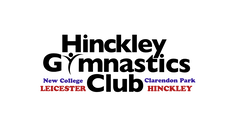 